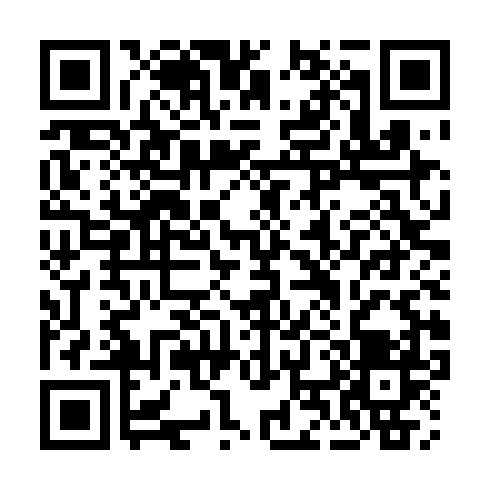 Ramadan times for Nossa Senhora da Enxara, PortugalMon 11 Mar 2024 - Wed 10 Apr 2024High Latitude Method: Angle Based RulePrayer Calculation Method: Muslim World LeagueAsar Calculation Method: HanafiPrayer times provided by https://www.salahtimes.comDateDayFajrSuhurSunriseDhuhrAsrIftarMaghribIsha11Mon5:165:166:4512:384:476:316:317:5512Tue5:155:156:4412:384:476:326:327:5613Wed5:135:136:4212:374:486:336:337:5714Thu5:115:116:4012:374:496:346:347:5815Fri5:105:106:3912:374:506:356:357:5916Sat5:085:086:3712:374:516:366:368:0017Sun5:075:076:3612:364:516:376:378:0118Mon5:055:056:3412:364:526:386:388:0319Tue5:035:036:3312:364:536:396:398:0420Wed5:015:016:3112:354:546:406:408:0521Thu5:005:006:2912:354:546:416:418:0622Fri4:584:586:2812:354:556:426:428:0723Sat4:564:566:2612:344:566:436:438:0824Sun4:554:556:2512:344:566:446:448:0925Mon4:534:536:2312:344:576:456:458:1026Tue4:514:516:2112:344:586:466:468:1127Wed4:494:496:2012:334:586:476:478:1228Thu4:484:486:1812:334:596:486:488:1429Fri4:464:466:1712:335:006:496:498:1530Sat4:444:446:1512:325:006:506:508:1631Sun5:425:427:141:326:017:517:519:171Mon5:415:417:121:326:027:527:529:182Tue5:395:397:101:316:027:537:539:193Wed5:375:377:091:316:037:547:549:214Thu5:355:357:071:316:047:557:559:225Fri5:335:337:061:316:047:567:569:236Sat5:325:327:041:306:057:577:579:247Sun5:305:307:031:306:057:587:589:258Mon5:285:287:011:306:067:597:599:279Tue5:265:267:001:306:078:008:009:2810Wed5:245:246:581:296:078:018:019:29